ХАНТЫ-МАНСИЙСКИЙ АВТОНОМНЫЙ ОКРУГ– ЮГРА (Тюменская область)БЕРЕЗОВСКИЙ РАЙОНУЧАСТКОВАЯ ИЗБИРАТЕЛЬНАЯ КОМИССИЯИЗБИРАТЕЛЬНОГО УЧАСТКА №15628147 ХМАО-Югра, Березовский район, п.Светлый, ул. Первопроходцев 67Ат. 58-1-02, e-mail: alexpromstar@mail.ruРЕШЕНИЕ11.09.2023 года				                  		    			        №61  п.СветлыйОб утверждении итогов выборов депутатов
Совета депутатов сельского поселения Светлый
пятого созываНа основании ст. 70 Федерального закона от 12.06.2002 года № 67-ФЗ «Об основных гарантиях избирательных прав и права на участие в референдуме граждан Российской Федерации», ст. 17 Закона ХМАО-Югры от 30.09.2011 года №81-03 «О выборах депутатов представительного ораган муниципального образования в Ханты-Мансийском автономном округе - Югре», избирательная комиссия избирательного участка №15 с полномочиями окружной РЕШИЛА:Утвердить протокол об итогах голосования на территории многомандатного избирательного округа №1 по выборам депутатов Совета депутатов сельского поселения Светлый пятого созыва (прилагается).Признать выборы депутатов Совета депутатов сельского поселения Светлый пятого созыва по многомандатному избирательному округу №1 состоявшимися.Объявить избранными депутатами Совета депутатов сельского поселения Светлый пятого созыва следующих кандидатов:Антонова Марина Александровна;Владимирова Наталья Владимировна;Ромашкина Галина Дмитриевна;Широнина Светлана Михайловна;Кабанова Татьяна Викторовна;Харжевский Болеслав Валерьевич;Муковнина Елена Ивановна;Рогалева Екатерина Федоровна;Иващенко Сергей Александрович;Колесников Максим Борисович;получивших наибольшее по отношению к другим кандидатам количество голосов избирателей, принявших участие в голосовании.4. Опубликовать настоящее решение на информационно-обучающем портале Избирательной комиссии Ханты-Мансийского автономного округа – Югры на странице ТИК Березовского района, в печатном средстве массовой информации органов местного самоуправления сельского поселения Светлый «Светловский Вестник», и разместить на официальном сайте администрации сельского поселения Светлый в разделе «Избирательная комиссия». Председатель участковой избирательной комиссии №15                     		                  А.В. Бухарцев                                                                                                            Секретарь участковой  избирательной комиссии №15                              		      Т.Л. Касьянчук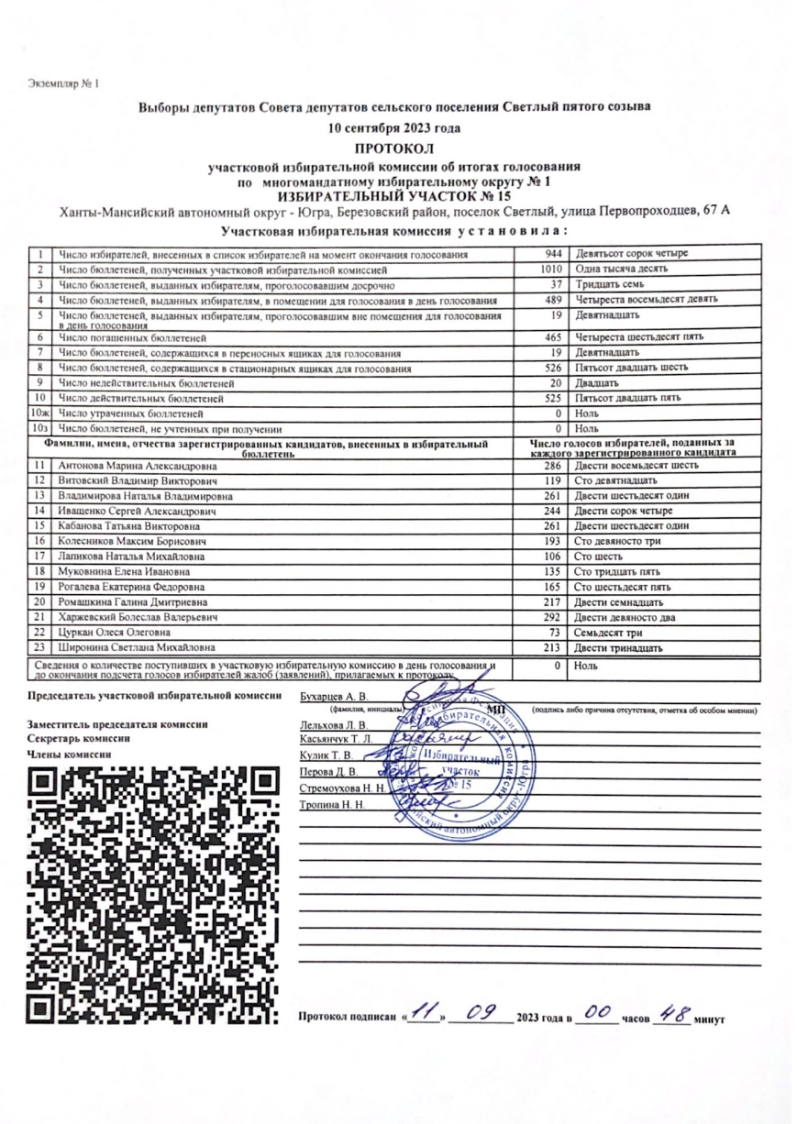 